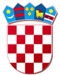 REPUBLIKA HRVATSKAVARAŽDINSKA ŽUPANIJAOSNOVNA ŠKOLA VELIKI BUKOVECŠKOLSKI ODBOR KLASA: 007-04/22-01/1URBROJ: 2186-140-07-22-16Veliki Bukovec, 8. rujna 2022.svim članovima ŠOP O Z I V17. sjednica Školskog odbora održat će se u utorak, 13.09.2022. godine s početkom u 16:00 sati u učionici jezičnog kabinetaDNEVNI RED:Verifikacija Zapisnika s prethodne sjedniceUtvrđivanje cijene školske kuhinje za 2022./2023.Odabir ponude za osiguranje učenika od posljedica nesretnog slučaja u školskoj godini 2022./2023.Donošenje Izmjena i dopuna financijskog plana za 2022. godinuSuglasnost Školskog odbora za zapošljavanje pomoćnika u nastaviOstalo                                                                                   Predsjednica Školskog odbora:                                                                                                Marinka Mlinarić